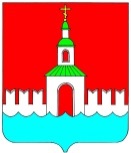 АДМИНИСТРАЦИЯ ЮРЬЕВЕЦКОГО МУНИЦИПАЛЬНОГО РАЙОНАИВАНОВСКОЙ  ОБЛАСТИ__________________________________________________________________________ПОСТАНОВЛЕНИЕот 26.03.2018 г. №103					        г. ЮрьевецО внесении изменений в постановление администрацииЮрьевецкого муниципального района от 27.07.2011 г. №362 «О комиссии по организации и проведению торгов по приватизации имущества, находящегося в собственности Юрьевецкого муниципального района»В связи с кадровыми изменениями в администрации Юрьевецкого муниципального района п о с т а н о в л я е т:1. Внести изменение в Приложение № 2 к постановлению администрации Юрьевецкого муниципального района от 27.07.2011 г. № 362 «О комиссии по организации и проведению торгов по приватизации имущества, находящегося в собственности Юрьевецкого муниципального района»:1.1. Состав комиссии читать следующий:    Председатель комиссии:Глава Юрьевецкогомуниципального района                                                                             Ю.И. ТимошенкоПлисов В.К.       -  Председатель Комитета по управлению муниципальным имуществом, земельным  отношениям и сельскому хозяйству администрации Юрьевецкого муниципального района;Заместитель председателя комиссии:Заместитель председателя комиссии:Пахотина М.Б. -главный специалист Комитета по управлению муниципальным имуществом, земельным  отношениям и сельскому хозяйству администрации Юрьевецкогомуниципального района;Члены комиссии:Члены комиссии:Солнцева Н.А.  -главный специалист Комитета по управлениюмуниципальным имуществом, земельным отношениями сельскому хозяйству  администрации Юрьевецкого муниципального района;Солунина И.В.  - ведущий специалист финансового отдела администрацииЮрьевецкого  муниципального района;Миронова Т.В.  -главный специалист отдела развития инфраструктуры, экономики и муниципального контроля администрации Юрьевецкого  муниципального района.